Publicado en España el 01/03/2024 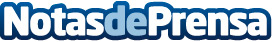 Reformas Novohogar: Transformando espacios con estilo y profesionalidad en MadridEn el dinámico escenario de la transformación de hogares y espacios comerciales, Reformas Novohogar se erige como un referente líder en el mercado de MadridDatos de contacto:NOVOHOGARNOVOHOGAR - Transformando espacios con estilo y profesionalidad en Madrid91 296 51 77Nota de prensa publicada en: https://www.notasdeprensa.es/reformas-novohogar-transformando-espacios-con Categorias: Nacional Interiorismo Madrid Jardín/Terraza Servicios Técnicos Hogar Otros Servicios http://www.notasdeprensa.es